Дељење двоцифреног броја једноцифреним бројемЗадаци.1.Израчунај:88 : 4 =_____________________________________________84 : 7 =_____________________________________________96 : 8 =_____________________________________________76 : 4 =_____________________________________________2.Количнику бројева 84 и 6 додај количник бројева 56 и 4.__________________________________________________3.Стави знак: > ,< или =:42 : 3        56  : 4                   98 : 7        85 : 566 : 6        77 : 7                    54 : 3        76 : 4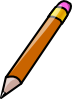 4. 6 оловака је плаћено 84 динара.Колико треба платити 2 оловке ?__________________________________________________5.Петар је имао 96 коцкица .Размишљао је да ли да их подели на 6 или 8 група . У којој групи би било више коцкица?  ____________________________  ______________________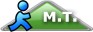   Дељење двоцифреног броја једноцифреним бројемЗадаци.1.Израчунај:88 : 4 =_____________________________________________84 : 7 =_____________________________________________96 : 8 =_____________________________________________76 : 4 =_____________________________________________2.Количнику бројева 84 и 6 додај количник бројева 56 и 4.__________________________________________________3.Стави знак: > ,< или =:42 : 3        56  : 4                   98 : 7        85 : 566 : 6        77 : 7                    54 : 3        76 : 44. 6 оловака је плаћено 84 динара.Колико треба платити  2 оловке?     __________________________________________________5.Петар је имао 96 коцкица .Размишљао је да ли да их подели на 6 или 8 група . У којој групи би било више коцкица?  ____________________________  ______________________